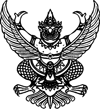 
ประกาศเทศบาลตำบลห้วยยอด
เรื่อง ประกาศผู้ชนะการเสนอราคาซื้อวัสดุยานพาหนะและขนส่งโดยวิธีเฉพาะเจาะจง
-------------------------------------------------------------------- 
ประกาศเทศบาลตำบลห้วยยอด
เรื่อง ประกาศผู้ชนะการเสนอราคาซื้อวัสดุยานพาหนะและขนส่งโดยวิธีเฉพาะเจาะจง
--------------------------------------------------------------------          ตามที่เทศบาลตำบลห้วยยอด ได้มีโครงการสั่งซื้อวัสดุยานพาหนะและขนส่ง โดยวิธีเฉพาะเจาะจงนั้น          ซื้อโซ่ + สเตอร์ และลูกยางเท้าหน้า จำนวน 2 รายการ ผู้ได้รับการคัดเลือก ได้แก่ เจริญยนต์โดยเสนอราคา เป็นเงินทั้งสิ้น 500.๐๐ บาท (ห้าร้อยบาทถ้วน) รวมภาษีมูลค่าเพิ่มและภาษีอื่น ค่าขนส่ง ค่าจดทะเบียน และค่าใช้จ่ายอื่นๆ ทั้งปวง         ตามที่เทศบาลตำบลห้วยยอด ได้มีโครงการสั่งซื้อวัสดุยานพาหนะและขนส่ง โดยวิธีเฉพาะเจาะจงนั้น          ซื้อโซ่ + สเตอร์ และลูกยางเท้าหน้า จำนวน 2 รายการ ผู้ได้รับการคัดเลือก ได้แก่ เจริญยนต์โดยเสนอราคา เป็นเงินทั้งสิ้น 500.๐๐ บาท (ห้าร้อยบาทถ้วน) รวมภาษีมูลค่าเพิ่มและภาษีอื่น ค่าขนส่ง ค่าจดทะเบียน และค่าใช้จ่ายอื่นๆ ทั้งปวงประกาศ ณ วันที่  22มกราคม พ.ศ. ๒๕๖1